Creating your I-Share AccountIf you are enrolled at, or employed by, an I-Share member institution, you may create an account that will allow you to borrow library materials from any I-Share library. View the list of I-Share members here: https://www.carli.illinois.edu/membership/i-share_part Please contact your library with any questions.Creating Your AccountIn your internet browser, open the link to the library catalog.Your library may provide a link to the library catalog from their website.Or visit https://vufind.carli.illinois.edu/all/vf/ for the I-Share version of the catalog.
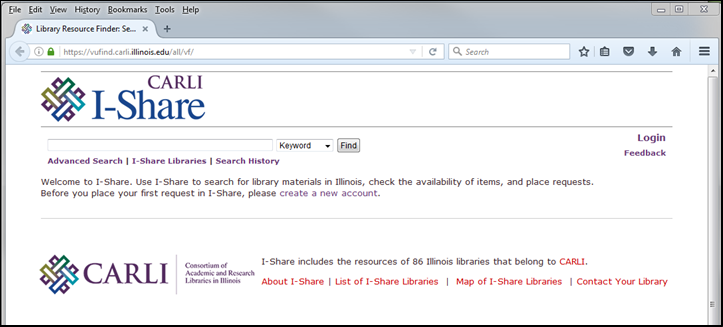 Select the “Login” link in the upper right corner of the screen. 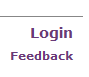 The Login page will open. Select the “Create New Account” link.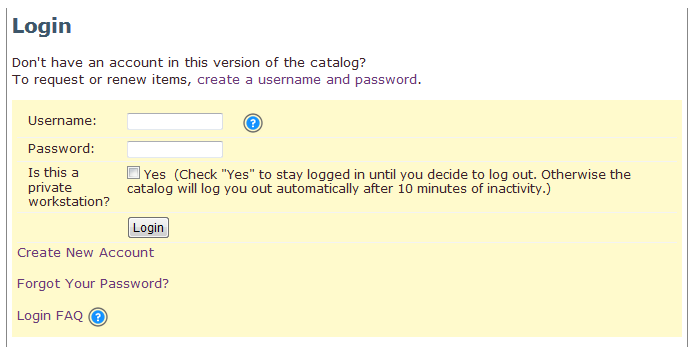 The User Account creation page will open. Fill out the form with your personal information.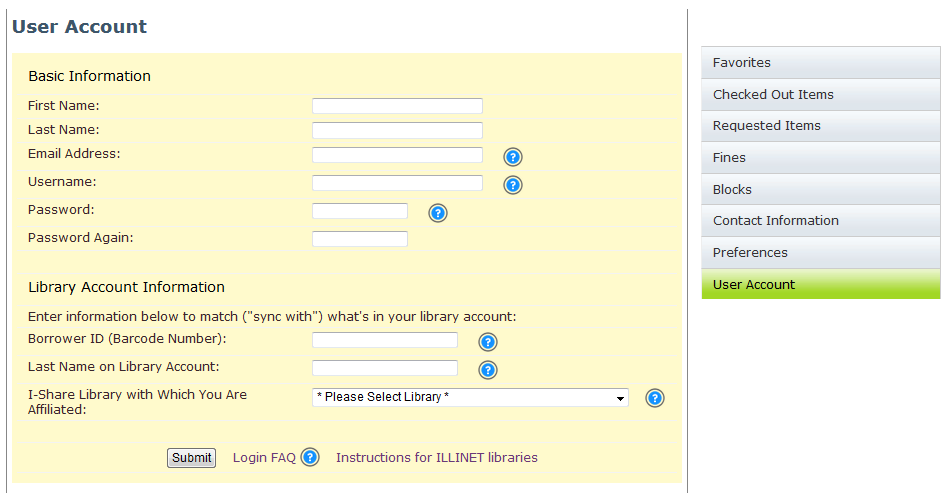 Choose a username; the username must be unique.Your Borrower ID is your library barcode number; it is usually printed on your campus ID card.Select your library from the “I-Share Library with Which You Are Affiliated” drop-down menu.
Select the “Submit” button when finished; if you see your name displayed in the upper right corner of the screen, your account was successfully created.
Contact your library with any questions.
